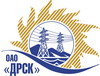 Открытое акционерное общество«Дальневосточная распределительная сетевая  компания»ПРОТОКОЛпроцедуры вскрытия конвертов с заявками участников ПРЕДМЕТ ЗАКУПКИ: открытый запрос предложений № 452713 на право заключения Договора поставки техники:Лот № 1 «Экскаватор» для нужд филиала ОАО «ДРСК» «Приморские электрические сети»;Лот № 2 «Экскаватор-Погрузчик » для нужд филиала ОАО «ДРСК» «Приморские электрические сети».(закупка 161 раздел 2.2.2 ГКПЗ 2015 г)Плановая стоимость:Лот № 1- 2 781 559,32 рублей без учета НДС.Лот № 2- 994 067,80 рублей без учета НДС. Указание о проведении закупки от 11.12.2014 № 341.ПРИСУТСТВОВАЛИ: постоянно действующая Закупочная комиссия 2-го уровня ВОПРОСЫ, ВЫНОСИМЫЕ НА РАССМОТРЕНИЕ ЗАКУПОЧНОЙ КОМИССИИ: О признании открытого запроса предложений (ЭТП) несостоявшимся. ВОПРОС 1 «О признании открытого запроса предложений (ЭТП) несостоявшимся»ОТМЕТИЛИ:Так как на дату подачи заявок не поступило ни одного предложения, на основании п. 5 статьи 447 части первой Гражданского кодекса Российской Федерации предлагается признать открытый запрос предложений (ЭТП) несостоявшимся.РЕШИЛИ:Открытый запрос предложений (ЭТП) на право заключения договора  поставки: 
 Лот № 1 «Экскаватор» для нужд филиала ОАО «ДРСК» «Приморские электрические сети»; Лот № 2 «Экскаватор-Погрузчик » для нужд филиала ОАО «ДРСК» «Приморские электрические сети», как несостоявшимся в связи с подачей менее двух предложений. Ответственный секретарь Закупочной комиссии 2 уровня                                   О.А. МоторинаТехнический секретарь Закупочной комиссии 2 уровня                                     Г.М. Терёшкина            № 671/МТПиР-Вг. Благовещенск30.12.2014г.